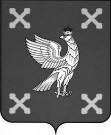 УПРАВЛЕНИЕ  ОБРАЗОВАНИЯАДМИНИСТРАЦИИ  ШУЙСКОГО  МУНИЦИПАЛЬНОГО РАЙОНА    Ленина пл., д.7, г.Шуя, Ивановская обл., 155900Тел./факс 8(49351)4-20-93, Е-mail: obr-shr@ivreg.ru ,  http://Шуйский – роо.рф План работы Управления образования администрации Шуйского муниципального района на июль 2022 года          Начальник Управления образования администрации  Шуйского            муниципального района                                                  Е.А.Луковкина№МероприятияСроки и место проведенияОтветственные   1.Советы, семинары, совещания, консультацииСоветы, семинары, совещания, консультацииСоветы, семинары, совещания, консультации1.1Оперативные совещания руководителей образовательных учреждений в течение месяцаЛуковкина Е.А.1.2Оперативные совещание заместителей директоровв течение месяцаГоворова Л.В.Добренкова Н.А.  2.Контрольно-аналитическая деятельностьКонтрольно-аналитическая деятельностьКонтрольно-аналитическая деятельность 2.1Мониторинги:2.1.2Мониторинг качества предоставления муниципальных услугдо 05.07Добренкова Н.А.2.1.3Мониторинг выполнения мероприятий по охране труда за 2 квартал 2022г.до 05.07Добренкова Н.А.   3.Муниципальные мероприятияМуниципальные мероприятияМуниципальные мероприятия   3.3Мероприятия с учащимися:Детская летняя площадка «Лето побед»с 04.07 по 21.07Скворцова Е.Н.Курченкова Е.Н.4Организационная работаОрганизационная работаОрганизационная работа4.1Комплектование дошкольных образовательных учреждений на 2021-2022 учебный годв течение месяцаСкворцова Е.Н.4.2Переход к новому учебному года в системе «Навигатор дополнительного образования детей Ивановской области»в течение месяцаСкворцова Е.Н.4.3Мероприятия по подготовке образовательных учреждений к новому 2021-2022 учебному годув течение месяцаРуководители ОУ5Государственная итоговая аттестация выпускниковГосударственная итоговая аттестация выпускниковГосударственная итоговая аттестация выпускников5.1Подведение итогов государственной итоговой аттестацииДобренкова Н.А.